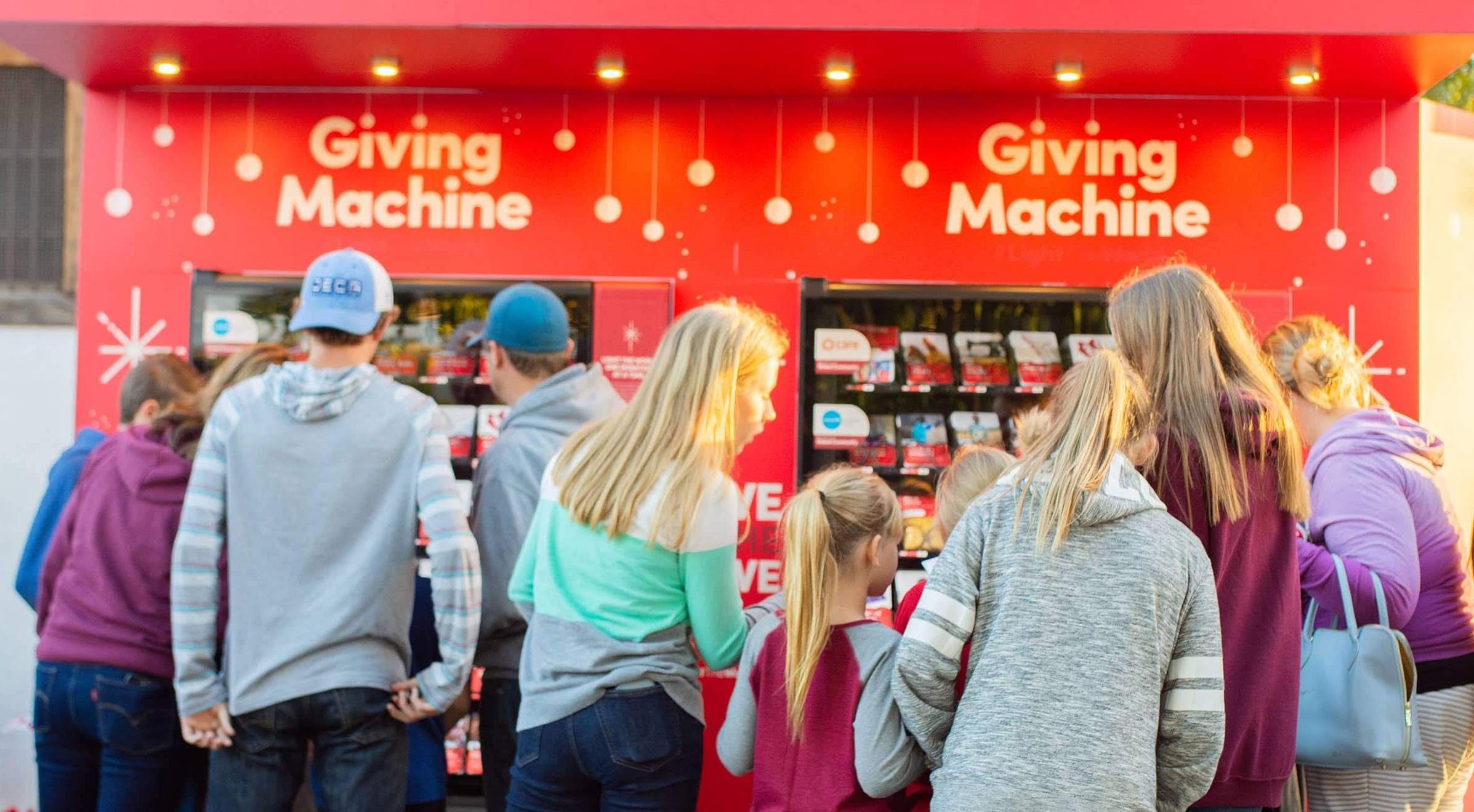 Charity Vending Machines Coming to Denver this Holiday SeasonCharitable giving is coming to the streets of Denver this holiday season in an unconventional way: Giving Machines. Sponsored by The Church of Jesus Christ of Latter-day Saints, GivingMachines use a common and easily understood transactional platform – the vending machine – to allow passersby to make an instant donation to charity. Visitors can actually choose what they want to give from 30 items selected by four local and two global charities.A bank of three machines will be in place in downtown Denver at Writer Square, 16th Street between Lawrence and Larimer Streets. Giving Machines will open with a Ribbon Cutting and Grand Unwrapping by Denver Mayor Michael B. Hancock at 11 a.m. Tuesday, November 26. From that time they will be open from 9 a.m. to 11 p.m. every day until New Year’s. Volunteers will be available to assist visitors during those hours. Donors simply insert payment and select the item they wish to donate. A card representing the item drops into a bin and the machine records the donation.BackgroundThe Giving Machines started in 2017 with the simple idea of “how might we give people the opportunity to perform an instant act of service?”These unique vending machines allow people to purchase books, meals, personal care items, fresh food, clean water and even lambs and piglets for people in need.In 2017, just four machines in Salt Lake City, UT raised over $550,000 for global and local causes. In 2018, the program expanded to New York, London, Manila, and Gilbert, AZ, and raised $2.3 million more.2018 HighlightsGiving Machines were in five cities in three countries$2,309,844 in donations paid for:702,527 meals19,640 chickens4,766 goats3,703 polio vaccines2,312 resuscitation kits for babies1,672 eye exams and glassesMany other items ranging from backpacks to mosquito nets to sporting goods92,190 people participated18 charities benefited2019 LocationsGiving Machines will return to Gilbert, AZ; New York City, NY; London, England; Manila, the Philippines and Salt Lake City, UT.They will be installed for the first time in Denver, CO; Laie, HI; Las Vegas, NV; Orem, UT, and San Jose, CA.Charities represented in Giving Machines DenverCharities for Light the World Giving Machines in Denver were submitted for consideration and vetted and selected based on a point system by city leaders, faith partners and The Church of Jesus Christ of Latter-day Saints, with an emphasis on creating opportunities for families to become self-reliant. Four local charities and two international charities are represented.Black Child Development Institute (BCDI)-Denver: BCDI’s mission is to improve andadvance the quality of life for Black children and families through education and advocacy. They work to implement culturally responsive, trauma sensitive, and evidence-based programs that promote high-quality early care and education, literacy, health, and family engagement.Items availableBook with characters of diverse backgroundsStarter librarySTEAM kitEarly Literacy Boot CampFresh ProduceCatholic Charities of the Archdiocese of Denver: Catholic Charities provides services forevery age and every stage. From young to old, services reach Denver residents through earlychildhood education programs and home-based counseling, housing support, and senior services.Items available:Two meals at a women’s shelterOne blanketTen days of groceriesDiapers for a monthMattress with beddingRose Andom Center: The Rose Andom Center is a place for domestic violence victims to findthe safety, support and services needed to rebuild their lives and heal their families. They reach this goal by facilitating better access to services and staff of community organizations and government agencies in a single, safe location.Items available:Bus passPersonal care itemsToys and equipment for playroomWell woman visitCounseling, legal advocacy, safety planning or health careMile High Ministries: Mile High Ministries helps families experiencing homelessness transitionto a stable, healthy living environment. They also provide affordable, mixed-income housing tohelp relieve Denver’s affordable housing crisis, legal aid for low-income victims, spiritualsupport for any who are interested, and peacemaking strategies for urban living.Items available:Family mealHour of tutoringAdult education classBackpack and school suppliesA day and night in a safe shelterWater for People: There are 2.1 billion people around the world without access to safe waterwhile 4.5 billion lack adequate sanitation. Women and children spend more than four hourswalking for water each day, and more than 840,000 people die each year from water-relateddiseases. Water for People exists to promote the development of high-quality drinking water and sanitation services accessible to all and sustained by strong communities, businesses, and governments.Items available:Box of hand soapTiger worm composting toiletHandpump installationA year of clean water for one personDrill a wellCWS Global: CWS has one goal: building a world where there is enough for all. They addresshunger and poverty with long-term community solutions, aid refugees and immigrants suffering from mass displacement and support victims of disasters through preparation, relief, and recovery, committing to communities before - and long after - disaster hits.Items available:Therapeutic nutrition for a malnourished childThree chickensOne sheepOne pigletOne acre of sweet potatoesAll Giving Machines donations will be used for the purchased item or for similar items orservices of greater need as determined by the applicable charitable organization. The Church of Jesus Christ of Latter-day Saints will cover all administrative costs for this campaign and costs associated with its nonprofit partners to ensure that 100 percent of each donation goes to each charity.#LightTheWorld InitiativeThe Giving Machines are part of the annual #LightTheWorld Holiday initiative, organized byThe Church of Jesus Christ of Latter-day Saints. Light the World is an invitation to all to makethe most of the Christmas season by giving as Jesus gave, one person at a time—in our homes, in our communities, and around the globe.Media contactFor more information, photography and video about Light the World Giving Machines or toarrange an interview with the charities represented, please contact:Amy JohnsonConstructive Public Relations303-570-6400Amy.Johnson@ConstructivePublicRelations.com